1.	Rozpis soutěží		Upozorňujeme oddíly, že Rozpis soutěží na sezonu 2013 - 2014 je před dokončením a bude vydán začátkem příštího týdne. Dne 8.7. 2013 bude zřízen již dlouho očekávaný podúčet RSST, jehož číslo bude uvedeno v Rozpisu. Veškeré platby včetně vkladů do soutěží budou již směrovány na nový podúčet, ten starý účet už nebudeme používat.		Žádáme funkcionáře všech oddílů o pozorný přístup a pečlivost při platbách. Děkujeme za pochopení.2.	Regionální žebříčky mládežnických kategorií – dodatek č. 1		V příloze dostáváte doplněné a upravené RŽ mládežnických kategorií v sezoně 2012 – 2013. Jsou doplněné o všechny hráče a hráčky, kteří sice nesplnili kritéria pro zařazení do žebříčků, ovšem zúčastnili se v uplynulé sezoně alespoň jedné akce (RP družstev dorostu, RPJ mládeže či BTM). KM a STK chce tímto rozhodnutím motivovat začínající hráče a hráčky k větší aktivitě.3. Schválené přestupy		V období od 22. 6. 2013 do 1. 7. 2013 byly schváleny tyto přestupy, které se týkají oddílů našeho regionu:	Jméno hráče, rok narození 	z oddílu			do oddílu	Zelajtys Tadeusz (1968)		zahraničí			Lokomotiva Meziměstí	Ducháčová Kateřina (2004)	TTC Nové Město n. Met.	SK Dobré	Mach Milan ml. (1985)		Sokol Libchyně		TTC Salamandr Hradec KrálovéPřílohy:	Regionální žebříčky mládežnických kategorií v sezoně 2012 – 2013 – D 1V Jaroměři dne 2. 7. 2013									Za VV RSST Náchod									Stanislav Bouček, sekretář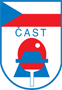 Regionální svaz stolního tenisu NáchodINFOSERVIS  2013 / 2014 č. 32. 7. 2013 